        Starostwo Powiatowe         w Jędrzejowie         Wydział Komunikacji, Transportu        i Dróg PublicznychW N I O S  E Ko wydanie zaświadczenia na wykonywanie przewozów drogowych na potrzeby własne - przewóz rzeczy/osób 1. Oznaczenie przedsiębiorcy: .....................................................................................................…………………………………………………………………………………………………..…………………………………………………………………………………………………..…………………………………………………………………………………………………..………………………………………………………………………………………………......(nazwisko i imię/nazwa przedsiębiorcy/siedziba i adres)2. Numer KRS (tylko w przypadku osób prawnych):     ………………….......................................................................................................................3. Numer identyfikacji podatkowej (NIP): .................................................................................4. Określenie rodzaju i zakresu transportu: …………………………………………………… …………………………………………………………………………………………………. 5. Rodzaj i liczba pojazdów samochodowych:       ……………………………………………………………………………………………….......…………………………………………………………………………………………………...  …………………………………………………………………………………………………...                                                                                               Do wniosku załączam następujące dokumenty:kopia zaświadczenia o nadaniu numeru identyfikacji podatkowej (NIP); oświadczenie o zamiarze zatrudnienia kierowców spełniających warunki, o których mowa w art. 6  ust. 1 pkt 2 Ustawy z dnia 6 września o transporcie drogowym (t.j.: Dz. U. z 2022 r., poz. 2201)   wykaz pojazdów samochodowych wraz z kserokopiami krajowych dokumentów dopuszczających pojazd do ruchu, a w przypadku gdy przedsiębiorca nie jest właścicielem tych pojazdów - również  dokument potwierdzający prawo do dysponowania nimi; dowód uiszczenia opłaty w wysokości: ___________ zł - potwierdzenie wpłaty.Jędrzejów, dnia …………………...			……….…………………………………								      podpis przedsiębiorcyAdnotacje urzędowe:                ................................................................                                                                      miejscowość, dataPełnomocnictwoJa niżej podpisana(y).......................................................................................................................................................(imię i nazwisko)urodzona(y) w................................................../Nr PESEL...........................................................zamieszkała(y) w .................................................................................................................................................................................................................................................................................legitymująca(y) się dowodem osobistym Nr ...............................................................................wydanym w dniu ......................................przez..................................................................................................................................................................................................................................udzielam pełnomocnictwa.......................................................................................................................................................(imię i nazwisko, w przypadku rodziny podać stopień pokrewieństwa)urodzona(y) w ............................................../Nr PESEL .............................................................zamieszkała(y) w .................................................................................................................................................................................................................................................................................legitymująca(y) się dowodem osobistym Nr ...............................................................................wydanym w dniu ......................................przez.........................................................................................................................................................................................................................................................................................................................................................................................do...................................................................................................................................................................................................................................................................................................................................................................................................................................................................................................................................................................................................................................................................................................................................................................................	             (podać rodzaj załatwianej sprawy lub rodzaj odbieranego dokumentu)						...........................................................................                                                                                                                         podpis upoważniającego	.................................. dnia ……………..………………………………………..………………………………………..………………………………………..Wykazpojazdów samochodowych zgłoszonych do wykonywania przewozów:*Osoby będące członkami organu zarządzającego osoby prawnej, osoby zarządzające spółką jawną lub komandytową (zgodnie z zasadą reprezentacji określoną w KRS) lub osoby prowadzącej działalność gospodarczą.                                                                 Wyrażam dobrowolną zgodę do na przetwarzanie moich danych osobowych przez Starostę Jędrzejowskiego z siedzibą w Jędrzejowie, przy ul. 11 Listopada 83 w celu poinformowaniu o prowadzonej sprawie  ◻ telefonicznie       - numer telefonu:   ………………………….………………………………………………………………..
◻ sms-owo             -  numer telefonu:  …………………………………………………………………………………………...
◻ pocztą mailową  - adres email:         …………………………………………………………………………………………...na podstawie wyrażonej dobrowolnie zgody na przetwarzanie danych osobowych - art. 6 ust.1 lit. A. Informacje o przetwarzaniu Państwa danych osobowych znajdują się w Biuletynie Informacji Publicznej Powiatu Jędrzejowskiego pod adresem http://www.powiatjedrzejow.pl, jak również na tablicy ogłoszeń oraz w miejscach publicznie dostępnych na terenie Starostwa Powiatowego w Jędrzejowie.Zostałem poinformowany o możliwości cofnięcia dobrowolnie wyrażonej zgody na przetwarzanie moich danych osobowych.Wypełniając obowiązek informacyjny w zakresie ochrony danych osobowych na podstawie art. 13 ust. l i ust. 2 ogólnego rozporządzenia Parlamentu Europejskiego i Rady (UE) 2016/679 z dnia 27 kwietnia 20 l 6 r. w sprawie ochrony osób fizycznych w związku z przetwarzaniem danych osobowych i w sprawie swobodnego przepływu takich danych oraz uchylenia dyrektywy 95/46/WE zwanym dalej ”RODO” i dbając o Państwa dane osobowe przetwarzane przez nas informujemy, że:Administrator Danych.Administratorem Państwa danych osobowych będzie Starosta Jędrzejowski  z siedzibę w Jędrzejowie, przy ul. 11 Listopada 83. Możesz się z nami skontaktować:listownie: ul. 11 Listopada 83, 28-300 Jędrzejów;przez elektroniczną skrzynkę podawczą dostępną na stronie: https://www.powiatjedrzejow.pldrogą mailową: powiat@powiatjedrzejow.pl Inspektor Ochrony Danych Osobowych.Inspektorem Ochrony Danych (IOD) jest Pan Mariusz Piskorczyk. Można się z nim skontaktować emailem: mariusz.piskorczyk@powiatjedrzejow.pl lub poprzez Elektroniczną Skrzynkę Podawczą.Cel i podstawy przetwarzana.Państwa dane osobowe będziemy przetwarzać w celu:-  załatwienia spraw administracyjnych oraz archiwizacji dokumentacji sprawy na podstawie przepisów prawa - art. 6 ust. 1      lit. C RODO, tj. Kodeksu Postępowania Administracyjnego oraz ustawy o narodowym zasobie archiwalnym.- poinformowaniu o prowadzonej sprawie  telefonicznie, sms-owo, pocztą mailową na podstawie wyrażonej dobrowolnie   zgody na przetwarzanie danych osobowych - art. 6 ust.1 lit. A.Odbiorcy danych osobowych.Odbiorcami Państwa danych osobowych mogą być podmioty na podstawie przepisów prawa oraz podmioty, z którymi zawarliśmy umowy powierzenia przetwarzania danych osobowych, jak również podmioty uprawnione do obsługi doręczeń oraz stronom i uczestnikom postępowania administracyjnego zgodnie z przepisami prawa.Okres przechowywania danych.Państwa dane przechowywane będą przez okres załatwienia sprawy, a po załatwieniu sprawy przez okres zgodnie                   z przepisami prawa tj. ustawy o archiwach państwowych, w tym Jednolitego Rzeczowego Wykazu Akt. Prawa osób, których dane dotyczą.Mają Państwo prawo do:prawo dostępu do swoich danych oraz otrzymania ich kopii;prawo do sprostowania (poprawiania) swoich danych osobowych;prawo do ograniczenia przetwarzania danych osobowych;prawo do usunięcia danych osobowych po ustaniu celu przetwarzania;prawo do wniesienia skargi do Prezesa UODO (na adres Urzędu Ochrony Danych Osobowych, ul. Stawki 2,         00-193 Warszawa).Informacja o wymogu podania danych.Podanie przez Państwa danych osobowych jest obowiązkowe na podstawie przepisów w celu realizacji obowiązku prawnego.Podanie przez Państwa danych osobowych w celu poinformowania o prowadzonej sprawie  telefonicznie, sms-owo, pocztą mailową na podstawie wyrażonej dobrowolnie zgody na przetwarzanie danych osobowych jest dobrowolne i przysługuje Państwu prawo do cofnięcia tej zgody w dowolnym momencie bez wpływu na zgodność z prawem przetwarzania, którego dokonano na podstawie zgody przed jej cofnięciem.………………………………………………………..                                 Data i podpisJędrzejów, dnia ……………………………………………………………………..……………………………………………..……………………………………………..(nazwa przedsiębiorcy)…………………………………………….       NIPJa niżej podpisany(-a) oświadczam, że nie orzeczono wobec mnie prawomocnie zakazu wykonywania zawodu kierowcy oraz nie byłem prawomocnie skazany za przestępstwa przeciwko życiu i zdrowiu oraz przeciwko wolności seksualnej i obyczajowości, a także za przestępstwa, o których mowa w art. 59 ustawy z dnia 29 lipca 2005 r. o przeciwdziałaniu narkomanii, a ponadto nie orzeczono prawomocnie wobec mnie zakazu wykonywania zawodu kierowcy oraz spełniam wymagania, o których mowa w art. 39a ust. 1 pkt 1-4 ustawy z dnia 6 września 2001 r. o transporcie drogowym (t.j.: Dz. U. z 2022 r., poz. 2201)Imię ………………………………….. Nazwisko …………………………………………..OŚWIADCZAM, ŻE JESTEM ŚWIADOMY/A ODPOWIEDZIALNOŚCI KARNEJ ZA ZŁOŻENIE FAŁSZYWEGO OŚWIADCZENIA.………………………………………………….Czytelny podpis przedsiębiorcy*Ja niżej podpisany(-a) oświadczam, że wobec zatrudnionych przeze mnie kierowców nie orzeczono prawomocnie zakazu wykonywania zawodu kierowcy lub nie są prawomocnie skazani za przestępstwa przeciwko życiu i zdrowiu oraz przeciwko wolności seksualnej i  obyczajowości, a także za przestępstwa, o których mowa w art. 59 ustawy z dnia 29 lipca 2005 r. o przeciwdziałaniu narkomanii, a ponadto nie orzeczono prawomocnie wobec nich zakazu wykonywania zawodu kierowcy oraz spełniają wymagania, o których mowa w art. 39a ust. 1 pkt 1-4 ustawy z dnia 6 września 2001 r. o transporcie drogowym (t.j.: Dz. U. z 2022 r., poz. 2201)Imię ………………………………….. Nazwisko …………………………………………..OŚWIADCZAM, ŻE JESTEM ŚWIADOMY/A ODPOWIEDZIALNOŚCI KARNEJ ZA ZŁOŻENIE FAŁSZYWEGO OŚWIADCZENIA.………………………………………………….Czytelny podpis przedsiębiorcy**osoby będące członkami organu zarządzającego osoby prawnej, osoby zarządzające spółką jawną lub komandytową (zgodnie z zasadą reprezentacji określonej w KRS ) lub osoby prowadzące działalność gospodarczą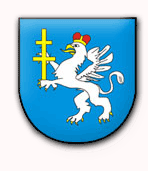 ZAŚWIADCZENIE NA WYKONYWANIE PRZEWOZÓW DROGOWYCH NA POTRZEBY WŁASNEMiejsceStarostwo Powiatowe w JędrzejowieWydział Komunikacji, Transportu i Dróg Publicznych ul. Armii Krajowej 9, 28-300 JędrzejówGodziny pracy: poniedziałek 7.30 - 16.30                           wtorek - czwartek 7.30 - 15.30                           piątek - 7.30 - 14.30Godziny przyjmowania interesantów: poniedziałek 7.45 - 16.00                                                                 wtorek - czwartek 7.45 - 15.00                                                                 piątek - 7.45 - 14.00Informacjatel.  (041) 386-62-91fax. (041) 386-58-00e-mail:ktd@powiatjedrzejow.pl  Wymagane dokumenty:wniosek o wydanie zaświadczenia na wykonywanie przewozów drogowych na potrzeby własne; informacja o wpisie do Centralnej Ewidencji i Informacji                    o Działalności Gospodarczej (CEIDG) albo numer w rejestrze przedsiębiorców w Krajowym Rejestrze Sądowym (KRS); kopia zaświadczenia o nadaniu numeru identyfikacji podatkowej (NIP);oświadczenie o zamiarze zatrudnienia kierowców spełniających warunki, o których mowa w art. 6 ust. 1 pkt 2 ustawy o transporcie drogowym;wykaz pojazdów samochodowych wraz z kserokopiami krajowych dokumentów dopuszczających pojazd do ruchu, a w przypadku gdy przedsiębiorca nie jest właścicielem tych pojazdów - również dokument potwierdzający prawo do dysponowania nimi;dowód wpłaty za wydanie zaświadczenia.Zaświadczenia na przewozy drogowe na potrzeby własne wydawane są na czas nieokreślony.Opłaty* opłaty skarbowe:   - za pełnomocnictwo (do każdego stosunku pełnomocnictwa,                        w przypadku, gdy sprawy nie załatwia osoba uprawniona) - 17 zł.
* pozostałe: - za wydanie zaświadczenia na krajowy przewóz drogowy na potrzeby    własne pobiera się opłatę w wysokości 500 zł; - za wydanie wypisu z zaświadczenia dla każdego pojazdu zgłoszonego    we wniosku o wydanie zaświadczenia pobiera się opłatę w wysokości      100 zł.• Za zmianę zaświadczenia polegającą na zmianie danych w nim    zawartych, o ile zmiana ta nie spowoduje zmiany formy prawnej    prowadzonej działalności i terminu ważności zaświadczenia, pobiera   się opłatę w wysokości 25 zł.• Za wydanie wypisu  z zaświadczenia w przypadku zmiany tego    zaświadczenia pobiera się opłatę w wysokości 10 zł.Dokonanie opłat jest możliwe w kasie Starostwa Powiatowego               w Jędrzejowie, ul. Armii Krajowej 9, pok. nr 6lub przelewem na konto:Bank PKO S.A. Oddział w Jędrzejowie34 1240 1372 1111 0010 6360 5447  Starostwo Powiatowe w JędrzejowieTermin załatwienia sprawyDo 7 dni.Dokumenty finalne należy odbierać osobiście z dokumentem tożsamości.Dopuszcza się załatwienie spraw przez osoby trzecie w przypadku posiadania stosownych pełnomocnictw/upoważnień.Tryb odwoławczyNa postanowienie odmowy wydania zaświadczenia przysługuje zażalenie do Samorządowego Kolegium Odwoławczego w Kielcach za pośrednictwem Starosty Jędrzejowskiego w terminie 7 dni od dnia jego doręczenia.UwagiW przypadku braku kompletu wymaganych dokumentów wnioskodawca zostanie wezwany do ich uzupełnienia w terminie 7 dni i złożenia            w Wydziale Komunikacji, Transportu i Dróg Publicznych pok. Nr 11. Termin załatwienia sprawy liczy się od dnia złożenia wszystkich wymaganych dokumentów.Nieuzupełnienie brakujących dokumentów w określonym terminie będzie skutkować pozostawieniem wniosku bez rozpoznania.OpisPodstawa prawna:Ustawa z dnia 6 września 2001 r. o transporcie drogowym             (tj. Dz. U. z 2022 r., poz. 2201).Ustawa z dnia 14 czerwca 1960 r. - Kodeks postępowania administracyjnego (tj. Dz. U. z 2023 r., poz. 775). Rozporządzenie Ministra Transportu, Budownictwa i Gospodarki Morskiej z dnia 6 sierpnia 2013 r. w sprawie wysokości opłat za czynności administracyjne związane z wykonywaniem przewozu drogowego oraz za egzaminowanie i wydanie certyfikatu kompetencji zawodowych (tj. Dz. U. z 2021 r., poz. 1220).Ustawa o opłacie skarbowej z dnia 16 listopada 2006 r. (tj. Dz. U.        z 2023 r., poz. 412).Lp.Marka, typRodzajprzeznaczenieNumerrejestracyjnyKraj rejestracjiNumer VINWskazanie rodzaju tytułu prawnego do dysponowania pojazdemDopuszczalna masacałkowita pojazdu